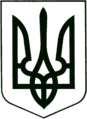 МОГИЛІВ-ПОДІЛЬСЬКА МІСЬКА РАДА
ВІННИЦЬКОЇ ОБЛАСТІР О З П О Р Я Д Ж Е Н Н Яміського головиПро нагородження з нагоди Дня медичного працівника            Керуючись ст. 42 Закону України «Про місцеве самоврядування в Україні», рішенням 44 сесії міської ради 7 скликання  від 17.12.2019 р. № 986 «Про затвердження Програми фінансування загальнодержавних і професійних свят, видатних та пам’ятних дат та заходів з організації прийому офіційних делегацій в м. Могилеві-Подільському на 2020 рік», враховуючи клопотання: головного лікаря КНП «Могилів-Подільський МЦ ПМСД» Череватової Н.П. від 11.06.2020р. №789/05-12, директора  КНП «Могилів-Подільська ОЛІЛ» Чепелюка В.І. від 04.06.2020р. № 01/01-06-1426, головного лікаря КНП «Могилів-Подільська міська стоматполіклініка» Соколовської Г.Г. від 11.06.2020р. №79, головного лікаря екстреної медичної допомоги Блощинської Л.М. від 12.06.2020р. № 59 та  директора медичного коледжу Кордона В.М. від 11.06.2020р. №01/214 та з нагоди відзначення Дня медичного працівника:1.	Нагородити  Грамотами Могилів-Подільської міської ради працівників медичної сфери  з нагоди професійного свята – «Дня медичного працівника»  згідно з додатком №1.2.	Виділити кошти на нагородження в сумі 12 195 грн. 20 коп. (дванадцять тисяч сто  дев’яносто п’ять гривень 20 коп.), згідно з додатком №2.3.	Фінансово-економічному управлінню міської ради (Мостовик І.В.) профінансувати витрати, пов’язані з виділенням коштів КПКВК 0210180 КЕКВ 2282   в сумі 12 195 грн. 20 коп. (дванадцять тисяч сто  дев’яносто п’ять гривень 20 коп.)4.	Начальнику відділу бухгалтерського обліку та звітності, головному бухгалтеру апарату міської ради та виконкому Куйбіді М.В. провести відповідні виплати        Міський голова						П.БровкоПідготувала: І.Щербаков                                                                                      Додаток	 №1					       до  розпорядження міського голови                                                                             від  15.06.2020 р.  №   91-рСписок працівників медичної сфери для нагородження Грамотами Могилів-Подільської міської ради з нагоди Дня медичного працівникаКеруючий справами виконкому                                                   Р. ГорбатюкДодаток	 №2					       до  розпорядження міського голови                                                                                 від   15.06.2020 р. № 91-рСписок працівників медичної сфери для грошової винагородиз нагоди Дня медичного працівникаКеруючий справами виконкому                                                   Р. ГорбатюкВід 15.06.2020 р. м. Могилів-Подільський     №91-р№ПосадаПІБ1Заступник директора з медичної частиниАндрієвська Валентина Омелянівна2Заступник директора з поліклінічної роботиБабій Тетяна Яківна3Завідувач відділення – лікар-анестезіологЗайцева Людмила Віталіївна4Завідувач центру – лікар-акушер-гінекологЯкимовська Інна Григорівна5Завідувач лабораторії – лікар-лаборантМакарова Антоніна Вікторівна6Лікар-фтизіатрФоков Олександр Васильович7Лікар-інфекціоністКорчомна Тетяна Володимирівна8Головна медична сестраБерневек Євгенія Вікторівна9Сестра медична стаціонару інфекційного відділенняКравець Лариса Володимирівна10Сестру медична стаціонару інфекційного відділенняБарчак Валентина Миколаївна  11Сестру медична стаціонару відділення анестезіології та інтенсивної терапії  Косій Вікторія Петрівна12Сестра-господиня інфекційного відділенняФрицюк Олена Анатолівна13Лікар загальної практики, сімейний лікар Побережська –Мур’є Маріанна Вячеславівна 14Сестра медична загальної практики сімейної медициниКухаренко Світлана Григорівна15Лікар-стоматолог-терапевт лікувально-хірургічного відділенняКушнір Інна Анатоліївна16Сестра медична зі стоматології ортопедичного відділенняЧишкала Олеся Володимирівна17Викладач патоморфології Кравець Ольга Анатоліївна18Викладач сестринської справиТкаченко Олена Василівна19Фельдшер з медицини невідкладних станів Могилів-Подільського відділення екстреної медичної допомоги філії КНП «Територіальне медичне об’єднання «Вінницький обласний центр екстреної медичної допомоги та медицини катастроф Вінницької обласної ради « «Могилів-Подільська станція екстреної медичної допомоги» Сосновський Роман Юрійович20Фельдшер з медицини невідкладних станів Могилів-Подільського відділення екстреної медичної допомоги філії КНП «Територіальне медичне об’єднання «Вінницький обласний центр екстреної медичної допомоги та медицини катастроф Вінницької обласної ради « «Могилів-Подільська станція екстреної медичної допомоги»Ковальська Наталія Леонідівна№ПосадаПІБНарахована сумаПодатокДо видачі1Заступник директора з медичної частиниАндрієвська Валентина Омелянівна609,76 грн109,76грн500,00 грн2Заступник директора з поліклінічної роботиБабій Тетяна Яківна609,76 грн109,76грн500,00 грн3Завідувач відділення – лікар-анестезіологЗайцева Людмила Віталіївна609,76 грн109,76грн500,00 грн4Завідувач центру – лікар-акушер-гінекологЯкимовська Інна Григорівна609,76 грн109,76грн500,00 грн5Завідувач лабораторії – лікар-лаборантМакарова Антоніна Вікторівна609,76 грн109,76грн500,00 грн6Лікар-фтизіатрФоков Олександр Васильович609,76 грн109,76грн500,00 грн7Лікар-інфекціоністКорчомна Тетяна Володимирівна609,76 грн109,76грн500,00 грн8Головна медична сестраБерневек Євгенія Вікторівна609,76 грн109,76грн500,00 грн9Сестра медична стаціонару інфекційного відділенняКравець Лариса Володимирівна609,76 грн109,76грн500,00 грн10Сестру медична стаціонару інфекційного відділенняБарчак Валентина Миколаївна  609,76 грн109,76грн500,00 грн11Сестру медична стаціонару відділення анестезіології та інтенсивної терапії  Косій Вікторія Петрівна609,76 грн	109,76грн500,00 грн12Сестра-господиня інфекційного відділенняФрицюк Олена Анатолівна609,76 грн109,76грн500,00 грн13Лікар загальної практики, сімейний лікар Побережська –Мур’є Маріанна Вячеславівна 609,76 грн109,76грн500,00 грн14Сестра медична загальної практики сімейної медициниКухаренко Світлана Григорівна609,76 грн109,76грн500,00 грн15Лікар-стоматолог-терапевт лікувально-хірургічного відділенняКушнір Інна Анатоліївна609,76 грн109,76грн500,00 грн16Сестра медична зі стоматології ортопедичного відділенняЧишкала Олеся Володимирівна609,76 грн109,76грн500,00 грн17Викладач патоморфології Кравець Ольга Анатоліївна609,76 грн109,76грн500,00 грн18Викладач сестринської справиТкаченко Олена Василівна609,76 грн109,76грн500,00 грн19Фельдшер з медицини невідкладних станів Могилів-Подільського відділення екстреної медичної допомоги філії КНП «Територіальне медичне об’єднання «Вінницький обласний центр екстреної медичної допомоги та медицини катастроф Вінницької обласної ради « «Могилів-Подільська станція екстреної медичної допомоги»Сосновський Роман Юрійович609,76 грн109,76грн500,00 грн20Фельдшер з медицини невідкладних станів Могилів-Подільського відділення екстреної медичної допомоги філії КНП «Територіальне медичне об’єднання «Вінницький обласний центр екстреної медичної допомоги та медицини катастроф Вінницької обласної ради « «Могилів-Подільська станція екстреної медичної допомоги»Ковальська Наталія Леонідівна609,76 грн109,76грн500,00 грнВсього:Всього:Всього:12 195, 20 грн2 195,20грн10 000,00 грн